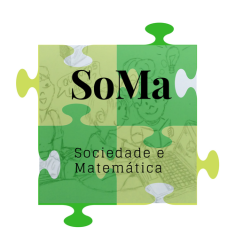 Termo de submissão de atividades no Projeto SoMaApenas alunos regularmente matriculados e servidores do Câmpus Cubatão poderão submeter proposta de atividade no âmbito do Projeto SoMa.A atividade mencionada no item I deve ser relacionada ao ensino e aprendizagem da Matemática, podendo ser: oficinas, workshops, palestras, cine debates, roda de discussão de livros, curso de curta duração e monitoria voluntária.A atividade poderá ser esporádica ou regular.A atividade poderá ser realizada por um ou mais proponentes.É necessário o preenchimento do “Formulário de proposta de atividade”, disponível em anexo.O formulário mencionado no item V e este termo de submissão devem ser encaminhados à Coordenação do Curso de Licenciatura em Matemática, devidamente assinados, por meio de registro no setor de protocolo, com antecedência mínima de 30 dias do início da atividade.A atividade será divulgada no site, nos murais do câmpus e nas redes sociais pela equipe do Projeto SoMa, com duas semanas de antecedência de seu início.A equipe do Projeto SoMa ficará responsável por organizar as inscrições de participantes, quando for necessário.Caso seja necessário, mencionando no formulário, os proponentes poderão utilizar os materiais pedagógicos disponíveis no LEM – Laboratório de Ensino de Matemática.Os proponentes serão responsáveis pela organização dos conteúdos de suas atividades e por todas as etapas de suas execuções.Cancelamentos devem ser avisados com antecedência mínima de três dias úteis do início da atividade.Será oferecido certificado aos proponentes e aos participantes das atividades (quando necessário). Os certificados serão enviados por e-mail.Li e concordo com as normas acima.Cubatão, _____ de _____ de _____.Assinatura dos proponentes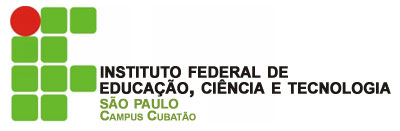 Formulário de proposta de atividadeSoMa – Sociedade e MatemáticaCoordenadora do projeto - Cláudia CarvalhoBolsista – Andréa Gomesprojetosoma2017@gmail.com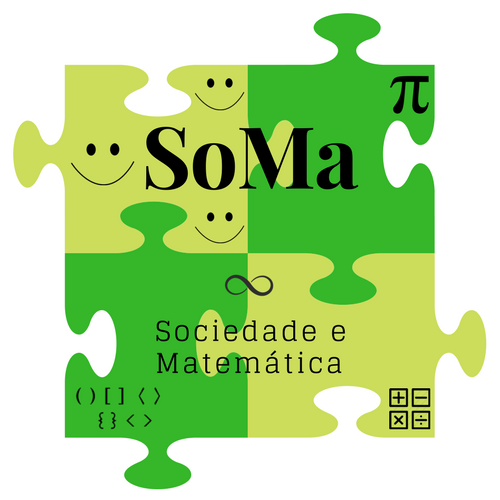 Nome e e-mail do(s) proponente(s):Data de execução:____/____/____Horário de execução:Das ____h às ____hTítulo da atividade:Natureza da atividade:(  )Oficina(  )Palestra(  )Cine debate(  ) Monitoria voluntária(  )Roda de discussão de livro(  )Curso de curta duração(  )Workshop(  )Outro__________________________________________________Objetivo da atividade:Descrição das ações com as respectivas cargas horárias:Recursos do câmpus que serão usados:(  )Sala de aula(  )LEM – Laboratório de Ensino de Matemática(  )Laboratório de informática(  )Datashow/projetor(  )Multimídia(  )Microfone(  )Caixa de som(  )Outros_________________________________________________Público alvo:Quantidade estimada de participantes:Necessita de inscrição?(    ) Sim   (    )Não